Abbildung B: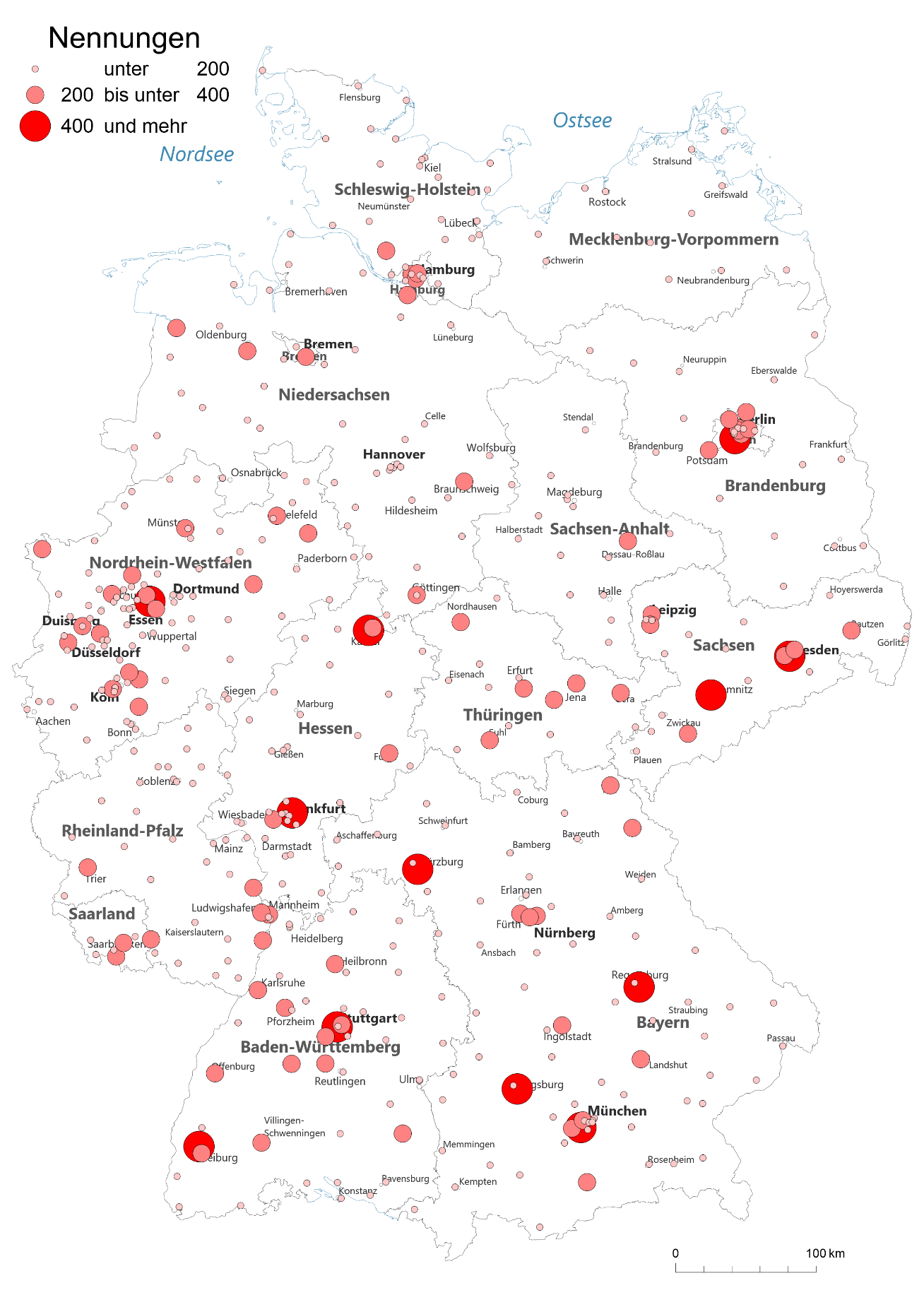 Abbildung B: Deutschlandweite Verteilung der BPH-Diagnosen im Jahr 2019 für urologische Fachabteilungen mit ≥100 Diagnosen. 2019 wurden insgesamt 64.581 stationäre BPH-Fälle von 472 urologischen Fachabteilungen dokumentiert. Dabei entfielen 97,2% auf den ICD-Code N40 und 2,8% auf D29.1. 